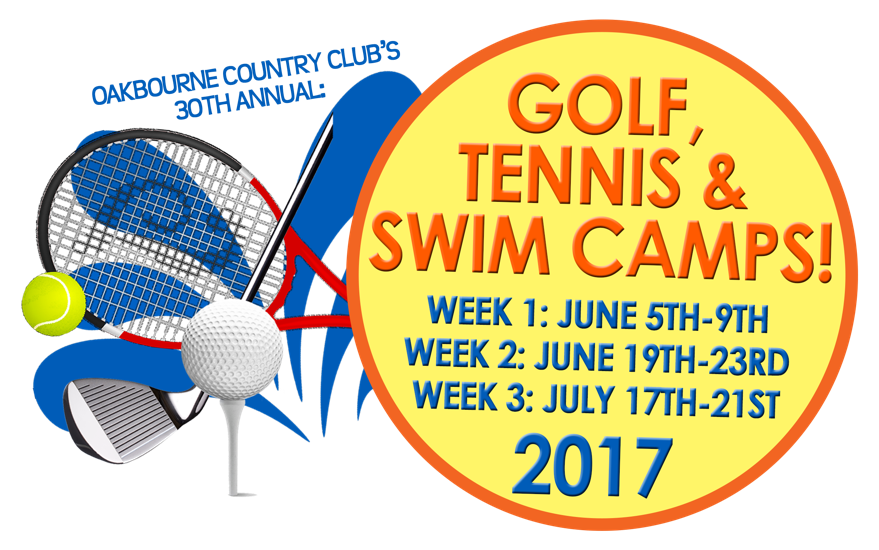 Monday-Friday9:00am-2:00 pm$150 per week - Ages 6-12Please circle the week(s) that you wish to attend campJune 5-9          June 19-23        July 17-21Campers Name: ______________________________________________ Campers Age: ________ Campers Date of Birth: ____________________Shirt Size:  Kids:      S        M        L       XL        Adult:      S         M (CIRCLE ONE)Parent’s Name: _______________________________________________Parents E-mail Address: ________________________________________Mailing Address: ____________________________________________________________STREET						CITY				STATE		ZIP Oakbourne Member** #:______________** You do NOT have to be an Oakbourne member to participate!OAKBOURNE COUNTRY CLUB, INC.O.C.C. EVENT REGISTRATION(Please Print)CHILD’S NAME: ________________________________________________________(IF MORE THAN 1 CHILD, PLEASE LIST)______________________________________________________________________PARENT’S NAME(S): ____________________________________________________HOME ADDRESS: ______________________________________________________IN CASE OF EMERGENCY CONTACT: _____________________________________CELL PHONE: _________________________________________________________HOME PHONE: ____________________  WORK PHONE: ______________________ DOES CHILD/CHILDREN HAVE ANY ALLERGIES: __________________________________________________________________________________________________DOES CHILD/CHILDREN HAVE ANY MEDICAL CONDITIONS?  PLEASE LIST:____________________________________________________________________________________________________________________________________________FAMILY PHYSICIAN: ____________________________________________________CONTACT: ____________________________________________________________IF NOT A MEMBER – SPONSORING MEMBERS NAME: ___________________________________________________________________________________________________________________________PARENT’S SIGNATUREMETHOD OF PAYMENT: CASH __________    CHECK __________   BILL ACCOUNT #: __________________